INDICAÇÃO Nº 1494/2022Assunto: Solicita ao Exmo. Sr. Prefeito Municipal, que determine à Secretaria de Trânsito em conjunto com a Secretaria de Obras e Serviços Públicos, em caráter de urgência, acionar a operação de recapeamento e tapa-buracos, em asfalto danificado na Rua Emílio Fernandes, nº 430, no bairro Vivendas do Engenho D’Água. Senhor Presidente, INDICO ao Exmo. Sr. Prefeito Municipal, nos termos do Regimento Interno desta Casa de Leis, que determine à Secretaria de Trânsito, em conjunto com a Secretaria de Obras e Serviços Públicos, em caráter de urgência, acionar a operação de recapeamento e tapa-buracos, em asfalto danificado na Rua Emílio Fernandes, nº 430, CEP 13252-510, no bairro Vivendas do Engenho D’Água. Considerando que ao longo do tempo de uso, o desgaste natural, comprometeu a integridade da manta asfáltica, gerando uma condição indesejada por moradores e motoristas que transitam naquele trecho; havendo risco de acidentes e prejuízos ao patrimônio pessoal e público. Por estes motivos apresentados, tornam-se necessárias ações urgentes da Administração Pública e sua execução no menor tempo possível.SALA DAS SESSÕES, 06 de setembro de 2022.CARLOS EDUARDO DE OLIVEIRA FRANCOVereador – CidadaniaIMAGEM ILUSTRATIVA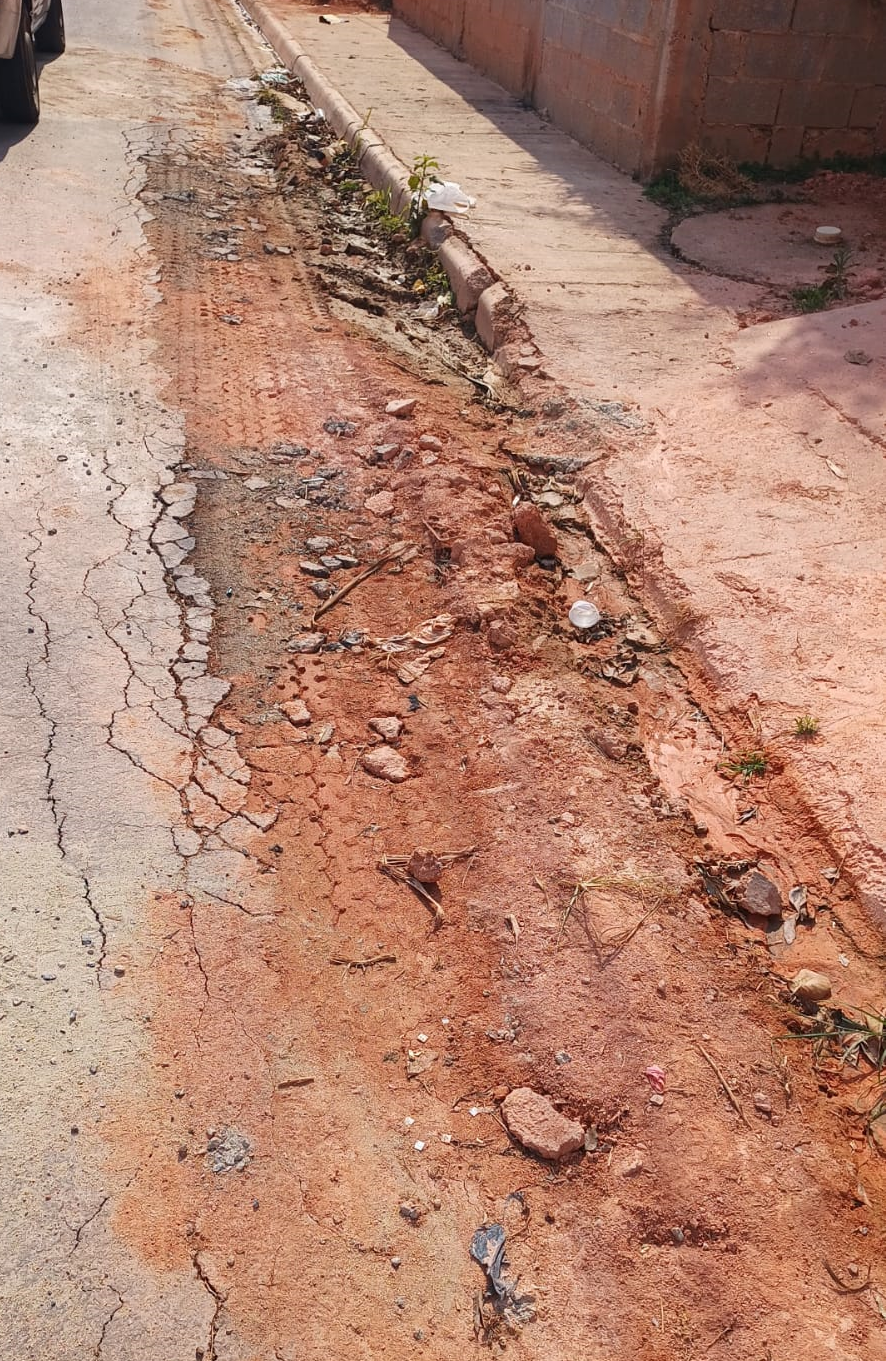 